Propagation of Rayleigh waves in non-homogeneous orthotropic half space elastic media under the effect of magnetic field  Rajneesh Kakar**Principal, DIPS Polytechnic College, Hoshiarpur-146001, IndiaNOMENCLATURE1    INTRODUCTION The theory of elasticity is an approximation to the stress-strain behavior of real materials. An ideal elastic material regains its original configuration on the removal of deforming force. Therefore an ideal ‘‘elastic wave’’ is that wave which propagates through a material in such a way that the particles oscillates about their mean positions without causing any change. Bromwich [1] was the first who taken the case of   in wave propagation through elastic solid media. Love [2] investigated the influence of   Rayleigh wave. Many researchers such as Biot [3] studied the effect of   and initial stress on Rayleigh waves, De and Sengupta [4] considered problems of elastic waves under the effect of   field, Sengupta and Acharya [5] discussed the influence of   on the propagation of waves in a magnetoelastic layer. Sharma and Kaur [6] studied Rayleigh waves in rotating thermoelastic solids with voids. Chattopadhyay et al. [7, 8] studied the propagation of G-type seismic waves in viscoelastic medium, they also discussed the effect of point source, and heterogeneity on the propagation of SH- waves. Abd-Alla and Ahmed [9] studied the Rayleigh waves in an orthotropic magneto-elastic medium under   field and initial stress. Recently, Love waves in a non-homogeneous elastic media, Rayleigh waves in a non-homogeneous granular media, Stoneley, Rayleigh and Love waves in viscoelastic media, Love waves in a non-homogeneous orthotropic layer under ‘P’ overlying semi-infinite non-homogeneous medium were studied by Kakar et al. [10, 11, 12, 13].In the present study, the influence magnetic field on the propagation of Rayleigh type waves in a non-homogeneous, orthotropic elastic solid medium has been discussed. The dispersion equation so obtained is in well agreement with the corresponding classical results.2    RESEARCH METHOD The problem is dealing with magnetoelasticity. Therefore the basic equations will be electromagnetism and elasticity. The Maxwell equations of the electromagnetic field in a vacuum (in the absence of displacement current), are The current displacement vector and electric field are related as                                                                                                                                                      (2a)If the conductor is moving with velocityin applied magnetic field, then The electromagnetic wave equation through a vacuum is given by 3    FORMULATION OF THE PROBLEM Let us consider an orthotropic, non-homogeneous elastic solid along x-direction further it is also under the influence of magnetic field. Here we consider Oxyz Cartesian coordinates system where O be any point on the plane boundary and Oz be normal to the medium and Rayleigh wave propagation is taken in the positive direction of x-axis. It is also assumed that at a great distance from center of disturbance, the wave propagation is two dimensional and is polarized in (x, z) plane. So, displacement components along x and z direction i.e. u and w are non-zero while v = 0. Also it is assumed that wave is surface wave as the disturbance is extensively confined to the boundary. Also it is assumed that wave is surface wave as the disturbance is extensively confined to the boundary. Let ρ be the density of the material medium.The value of magnetic field intensity isEquations governing the propagation of small elastic disturbances in a perfectly conducting elastic solid having electromagnetic force = (the Lorentz force,  is the current density andbeing magnetic induction vector) as the only body force are  (Biot 3)11, x + 12, y + 13, z + Fx 12, x + 22, y + 23, z  + Fy = v,tt, 13, x + 23, y + 33,z + Fz = 	                              where u, v, w are displacement components in x, y and z direction and wx, wy, wz are rotational components and are given byFurther dynamical Eq. (5) in (x, z) directions are given by11, x + 12, y + 13, z  + Fx13, x + 23, y + 33,z + Fz =                                                                                                             where stress components are given by11	= C11 u1,x + C13 u3,z ,	33	= C31 u1, x + C33 u3,z ,	13= C44 u1,z + u3,x,	                                                                                                                                                where Cij are elastic constants. Since the problem is treated in two-dimensions (x, z), therefore C12=C22=C23=0Let us take the assumption that C44 = (C11 – C13). Substituting Eq. (8) in Eq. (7) ; we haveC11 (2u1, xx + u1, zz + u3, xz) + C13 (u3, xz – u1, zz) +(u1, z + u3, x)(C11– C13), z + 2u1,x C11, x + 2u3,z C13,x                                                                                                                         C11 (u1, xz + u3, xx) + C13 (u1, xz – u3, xx) + 2 C33 u3, zz  + (u1,z + u3, x) (C11 – C13), x + u1, x C13, z + u3,z C33,z =  .	                                                                                                                 Now we assume the non-homogeneity for the elastic half space and density are given byCij = ij emz, = 0 emz, 	                                                                                                                                 where ij, 0, and m are constants.Substituting Eq. (11) in Eq.  (9) and in Eq. (10), we getemz 11 (2u1, xx + u1, zz + u3, xz) + 13 (u3, xz – u1, zz) emz +(u1, z + u3, x) (11 – 13) m emz                                                 11 (u1, xz+u3, xx) + (13) (u1, xz) – (13) u3, xx + 233 u3,zz+ 2 13 m u1,x + 233 mu3, z = .	                                                                                                                                              To investigate the surface wave propagation along Ox, we introduce displacement potentials in terms of displacements components are given byu = ,x – ,z ; w = ,z + ,x 	                                                                                                                        Introducing Eq. (14) in Eqs (13) and (12) we get2 (11) 2 + m (11 – 13) (2,z + ,x) =,                                                                                                                                                 	(11 – 13) 2m (11– 13) ,z = ,                                                                                              	and11 , xx + 33 ,zz – 213 m ,x + 233 m,z =                                                                             (11 – 13) ,xx + (2 33 – 13 – 11) ,zz + (213 m) ,x +233m ,z = .                        where	2 = .Since the velocity of waves are different in x and z direction. Now Eq. (15) and Eq. (16) represent the compressive wave along x and z-direction while Eq. (17) and Eq. (18) represents the shear waves along these directions. Since we consider the propagation of Rayleigh waves in x-direction, therefore we consider only Eq. (15) and Eq. (18).To solve Eq. (18) and Eq. (15) we introduce (x, y, z) = f (z)  ,(x, y, z) = h(z)  .	                                                                                                                            putting Eq. (19) in Eq. (15) and Eq. (18) we getf,zz +  Af,z + Bf + Ch = 0,                                                                                                                  	            h,zz + A'h,z + B'h + C'f = 0,                                                                                                                            where A =, B =  , C = ,	           	A'=, B'=,C'= .                                Now Eq. (20) and Eq. (21) have exponential solution in order that f (z) and h (z) describe surface waves and also they varnish as z hence Eq. (15) takes the form, (x, z, t) = , (x, z, t) = ,	                                                                                              where C1, C2, C3, C4 are arbitrary constants and 1, 2 are the roots of the equation+ + +			= 0.	                                                                                       Here we consider only real roots of Eq. (24). Now the constants C1, C2 and C3, C4 are related by the Eq (20) and Eq. (21).By equating the co-efficients of and  to zero, Eq. (20) gives,C3 = 1 C1, C4 = 2 C2,	                                                                                                                                          where 4    BOUNDARY CONDITIONS The plane z = 0 is free from stresses i.e. 13 = 33 = 0 at z = 0,	                                                                      where 13 	= (11 – 13) [2,xz – ,zz + ,xx] emz ,	                                                                                            33 	= 31 [, xx – ,xz] emz + 33[,zz + ,zx] emz.	                                                                                      Introducing Eq. (28) and Eq. (29) in Eq. (27) we haveC1 (21 i + 11 + 1) + C2 [2 2 i+ 22 +  2] = 0,	                                                                           C1 [–2 13 + 1 33 – 11i(33 – 13)] +C2 [–13 + 2 33 –1 1i (33 – 13)] = 0.                         Eliminating C1 and C2 from Eq. (30) and Eq. (31) ; we have[21 i + 11 + 1] [–13 + 2 33 –1 1i (33 – 13)]– [2 2 i+ 22 +  2] [–2 13 + 1 33 – 11i(33 – 13)] = 0, 	                                                         where j (j = 1, 2) are given by Eq. (26) and j (j = 1, 2) are roots of Eq. (24).Now Eq (32) gives the wave velocity equation for Rayleigh waves in a non-homogeneous elastic half space of orthotropic material under magnetic field. From Eq. (32), it follows that Rayleigh waves depends magnetic field and non-homogeneous character of the medium and nature of the material. From Eq. (32), we conclude that if is large i.e. length of wave i.e.  is small then  , magnetic field and     have small effects on Rayleigh waves in non-homogeneous orthotropic half space and if is small i.e.  is large then  , magnetic field and     plays a vital role for finding out the wave velocity c.When the medium is isotropic, Eq. (32) becomes[21 i + 11 + 1] [1 (2 - ) + 22 (1 – i22)]– [2 2 i+ 22 +  2] [1 (1 - ) + 22 (1 – i11)] = 0,	                                                               where 1 = , 2 = , (,  are Lame’s constants).	                                                                     Eq. (34) determines the Rayleigh waves in a non-homogeneous isotropic elastic solid under the magnetic field.When initial  magnetic field are absent i.e.  H0=0 then Eq. (33) reduces to,[21 i + 11 + 1] [1 (2 - ) + 22 (1 – i22)]– [2 2 i+ 22 +  2] [1 (1 - ) + 22 (1 – i11)] = 0,	                                                              where 1 =  , 2 = .Eq. (35) determines the Rayleigh surface waves in non-homogeneous isotropic elastic solid under the influence of   which is similar to corresponding classical result given by Das et al.When magnetic field is absent, we get same velocity equation for Rayleigh waves in non-homogeneous elastic solid as eq (32) withj 	=   ; j = 1, 2,where 1, 2 are roots of the equation++ +			= 0.	                                                                                                        When H0=0  we get, velocity equation for Rayleigh waves is similar to Eq. (32) withj 	=   ; j = 1, 2,where 1, 2 are roots of the equation+ + +=0.                                                                           When the non-homogeneity of the material, H0=0, and   field are absent further medium is initially unstressed and isotropic, Eq. (32) reduces to,	= ,	                                                                                                where 	1 =  , 2 = .Eq. (38) is similar to the equation given by Rayleigh.5    CONCLUSIONSEquation (32) represents the wave velocity equation for the Rayleigh waves in a non-homogeneous, orthotropic elastic solid medium under the influence of magnetic field. It also depends upon the wave number and confirming that waves are dispersive. Moreover, the dispersion equation contains terms involving magnetic field and non-homogeneity, so the phase velocity ‘c’ not only depends upon magnetic field but also on the non-homogeneity of the material medium.The explicit solutions of this wave velocity equation cannot be determined by analytical methods. However, these equations can be solved with the help of numerical method, by a suitable choice of physical parameters involved in medium.5    ACKNOWLEDGEMENTSThe authors are thankful to the referees for their valuable comments.REFERENCES  T.J.Bromwich, on the influence of   on elastic waves, and, in particular, on the vibrations of an elastic globe. Proc. London Math. Soc., 1898, 30.  98-120.A.E.H.Love, Some problems of Geodynamics. Cambridge University Press, London, 1965.M.A.Biot, Mechanics of incremental Deformations, J. Willy, 1965.S.K.De and P.R. Sengupta, Influence of   on wave propagation in an elastic layer, J.Acoust. Soc. Am.1974, 55.  919-921.P.R.Sengupta,and D.Acharya, The influence of   on the propagation of waves in a thermoelastic layer. Rev. Romm. Sci. Techmol. Mech. Appl., Tome, 1979, 24.  395-406.J.N.Sharma and D.Kaur , Rayleigh waves in rotating thermoelastic solids with voids. Int. J. of appl. Math. and Mech.2010, 6(3): pp.43-61. A.Chattopadhyay,S. Gupta,V.K. Sharma and P.Kumari, Propagation of G-type seismic waves in viscoelastic medium. Int. J. of appl. Math. and Mech.,2010, 6(9): 63-75.A.Chattopadhyay, S. Gupta,V.K. Sharma and P.Kumari,  Effect of point source and heterogeneity on the propagation of SH- waves. Int. J. of appl. Math. and Mech.2010, 6(9): pp.76-89.A.M.Abd-Alla and S.M.Ahmed, Rayleigh waves in an orthotropic thermoelastic medium under   field and initial stress. J. Earth, Moon Planets, 1996, 75. 185-197.R. Kakar and S. Kakar, Propagation of Love waves in a non-homogeneous elastic media.  J. Acad. Indus. Res., 2012, 1(6): pp 323-328.R. Kakar and S. Kakar, Rayleigh waves in a non-homogeneous granular media.  J. Chem. Bio. Phy. Sci. Sec. B, 2012-3013, 3(1): pp 464-478.R. Kakar and S. Kakar, Propagation of Stoneley, Rayleigh and Love waves in viscoelastic media of higher order. International Journal of Current Research, 2012, 4(12): pp 249-257.R. Kakar and K.C. Gupta, Propagation of Love waves in a non-homogeneous orthotropic layer under     ‘P’ overlying semi-infinite non-homogeneous medium. Global Journal of Pure and Applied Mathematics, 2012,   8(4): pp 483-494.BIBLIOGRAPHY OF AUTHORS Article InfoABSTRACT Article history:Received Jun 12th, 201xRevised Aug 20th, 201xAccepted Aug 26th, 201xThe influence of magnetic field on the propagation of Rayleigh waves in an inhomogeneous, orthotropic elastic solid medium has been discussed. The method of variable separation of is used to find the frequency equation of the surface waves. The obtained dispersion equations are in agreement with the classical results when magnetic field and non-homogeneity are neglected.Keyword:InhomogeneityOrthotropic Elastic solidMagnetic fieldRayleigh wavesThe influence of magnetic field on the propagation of Rayleigh waves in an inhomogeneous, orthotropic elastic solid medium has been discussed. The method of variable separation of is used to find the frequency equation of the surface waves. The obtained dispersion equations are in agreement with the classical results when magnetic field and non-homogeneity are neglected.Keyword:InhomogeneityOrthotropic Elastic solidMagnetic fieldRayleigh wavesCopyright © 201x Institute of Advanced Engineering and Science. 
All rights reserved.Corresponding Author:Email: rkakar_163@rediffmail.com Corresponding Author:Email: rkakar_163@rediffmail.com Corresponding Author:Email: rkakar_163@rediffmail.com is the electric intensity,is permeability of vacuum,is magnetic field induction,is permittivity of vacuum, is the initial magnetic field intensity along z-axis is velocity of conductor, is the current density,is the conductivity of the materialρ is the density of the material,g is the earth  , is the component of displacement vector,is the magnetic permeability of the medium,is the stress component,is magnetic field intensity, is the perturbed magnetic field,is the Lorentz’s force,Cij is elastic constant,t is the time., (1a) ,(1b) ,(1c)(1d)(2b)(3a)(3b)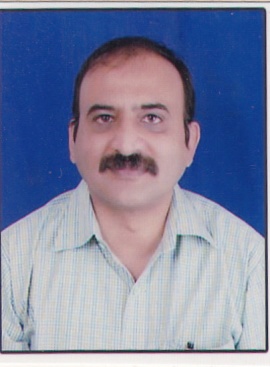 Dr.  Rajneesh Kakar is MSc, MPhil, PhD. Presently, he is working as Principal in DIPS Polytechnic College, Hoshiarpur. He is having overall teaching experience of 23 years including professional colleges. His areas of interest include: Applied physics, applied mathematics, elasticity, and fluid mechanics. He is an author of 40 papers. Also, he is a member of several learned societies